        :АРАР                                                                      ПОСТАНОВЛЕНИЕ«13» июнь 2017 й.                                 № 121                           «13» июня 2017 г.«Об утверждении проекта планировки и межевания части кадастрового квартала 02:73:010602 городского поселения города Баймак муниципального района Баймакский район Республики Башкортостан с подготовкой инженерных изысканий (с созданием топографической основы)»В соответствии с Градостроительным кодексом РФ от 29.12.2004г.  №190-ФЗ, Федеральным законом «Об общих принципах организации местного самоуправления в Российской Федерации» № 131-ФЗ от 06.10.2003 г., Уставом городского поселения, на основании Протокола от 24.05.2017 г. и заключения о результатах публичных слушаний от 24.05.2017 г. по проекту планировки и межевания части кадастрового квартала 02:73:010602 городского поселения города Баймак муниципального района Баймакский район Республики Башкортостан с подготовкой инженерных изысканий (с созданием топографической основы), Администрация городского поселения город Баймак муниципального района Баймакский район Республики Башкортостан постановляет:1. Утвердить проект планировки и межевания части кадастрового квартала 02:73:010602 городского поселения города Баймак муниципального района Баймакский район Республики Башкортостан с подготовкой инженерных изысканий (с созданием топографической основы). 4. Обнародовать настоящее постановление на информационных стендах администрации городского поселения г. Баймак муниципального района Баймакский район Республики Башкортостан  по адресу: РБ, г. Баймак, ул. М. Горького, д. 26 и на официальном сайте администрации городского поселения г. Баймак муниципального района Баймакский район - gpbaimak.ucoz.ru 6. Контроль за исполнение настоящего решения оставляю за собой.Глава Администрации                                         Аминев Ф. Г.БАШ?ОРТОСТАН  РЕСПУБЛИКА№ЫБАЙМА?  РАЙОНЫМУНИЦИПАЛЬ РАЙОНЫНЫ*БАЙМАК ?АЛА№Ы?АЛА БИЛ»М»№ЕХАКИМИ»ТЕ453630, БР, Байма7 7ала3ы, Горького, 26тел.:/факс 2-22-49РЕСПУБЛИКА БАШКОРТОСТАНАДМИНИСТРАЦИЯГОРОДСКОГО ПОСЕЛЕНИЯГОРОД БАЙМАКМУНИЦИПАЛЬНОГО РАЙОНАБАЙМАКСКИЙ РАЙОН453630, РБ, г. Баймак, Горького, 26Тел/факс2-22-49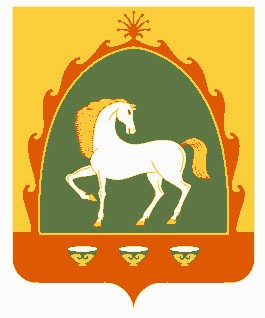 